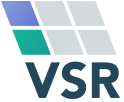 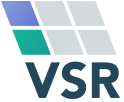 Naam bedrijf: ________________________________________________________Contactpersoon: ______________________________________________________Functie:_____________________________________________________________Adres/postbus:_______________________________________________________Postcode + woonplaats: ________________________________________________Telefoonnr: ___________________________ Faxnr:_________________________E-mail: _______________________________ Website:_______________________Reden van aanmelding:_________________________________________________(s.v.p. met blokletters invullen)Inschrijfnummer KvK:___________________________________________________BTW-nummer*:________________________________________________________(alleen in te vullen door ondernemingen uit België)Wij wensen ons op te geven als lid van VSR in de volgende categorie: Schoonmaakbedrijf	 Concernlid van ___________________________________________(unit)	 Servicepunt Leverancier Opdrachtgever Uitvoerders in eigen beheer Adviseur schoonmaakonderhoud Educatief instituut op schoonmaaktechnisch gebied Organisatie met voldoende belangen in de schoonmaakbrancheBijgaand zenden wij u het uittreksel van het register van de Kamer van Koophandel waaruit de inschrijving van het bedrijf blijkt.Wij verklaren:• Ons akkoord met de eenmalige entreefee van € 50,00 (excl. BTW).• Ons akkoord met de contributieschaal en zullen op uw verzoek onze relevante bedrijfsgegevens doen toekomen aan het secretariaat.• Op de hoogte te zijn van en in te stemmen met de verwerking van alle via dit aanmeldingsformulier aangedragen gegevens.• Op de hoogte te zijn van en in te stemmen met het in voorkomende gevallen verstrekken aan derden van naam bedrijf, naam contactpersoon, het adres, telefoon- en faxnummer, e-mail en URL-adres van het bedrijf via een op het internet en/of op een andere wijze te publiceren lijst (o.a. ledenlijst op de website VSR).Datum: _______________ Handtekening: ____________________________VSR, Postbus 4076, 5004 JB Tilburgtel. 013-5944346 - fax 013-5944748 – info@vsr-org.nl 